Атомный ледокол «Ленин», на базе которого устроен музей, пройдет плановый доковый ремонтЛегендарный атомоход подготовят к юбилею атомного ледокольного флотаПервый в мире атомный ледокол «Ленин», на базе которого действует Арктический выставочный центр «Атомный ледокол „Ленин“» ФГУП «Атомфлот» (предприятие Госкорпорации «Росатом»), пройдет плановый доковый ремонт. Атомоход с помощью буксиров отведут от места стоянки на Морском вокзале Мурманска в док ПД-3, расположенный в акватории порта.«Постановка в плавдок связана с обязательным предъявлением судна в доке Российскому морскому регистру судоходства, — отметил главный инженер ФГУП „Атомфлот“ Владимир Кондратьев. — Подобное освидетельствование ледокол должен проходить каждые десять лет. Последний раз атомный ледокол „Ленин“ стоял в доке в 2013 году. В прошлом году мы согласовали перенос работ. Сейчас нам предстоит выполнить покраску подводной, надводной частей корпуса, а также рубки ледокола. Кроме того, будет произведен осмотр корпусных цистерн и донно-бортовой арматуры. В случае необходимости нам предстоит обеспечить ремонт».Работы запланированы с 15 июня по 25 июля. На это время атомоход будет закрыт для экскурсий.Справка:Официальная дата основания атомного ледокольного флота — 3 декабря 1959 года. В этот день состоялась церемония поднятия государственного флага на первом атомном ледоколе «Ленин».В 2008 году федеральное государственное унитарное предприятие «Атомфлот» вошло в состав Государственной корпорации по атомной энергии «Росатом» на основании Указа Президента Российской Федерации «О мерах по созданию Государственной корпорации по атомной энергии „Росатом“» № 369 от 20 марта 2008 года. С 28 августа 2008 года ему переданы суда с ядерной энергетической установкой и суда атомного технологического обслуживания.Арктический выставочный центр «Атомный ледокол „Ленин“» — самая популярная достопримечательность Мурманской области. По итогам 2023 года его посетили 79 тысяч человек (для сравнения, в 2022 году — 60 тысяч) из России и других стран. С 2009 года выставочный центр посетили свыше 665 тысяч экскурсантов.Российские компании активно участвуют в развитии внутреннего, в том числе промышленного, туризма в рамках национального проекта «Туризм и индустрия гостеприимства». Согласно «Стратегии развития туризма в России до 2035 года» промышленный туризм — это посещения и мероприятия на объекте, которые позволяют посетителям понять процессы и секреты производства, относящиеся к прошлому, настоящему или будущему. ФГУП «Атомфлот» и предприятия Госкорпорации «Росатом» активно участвуют в данной работе.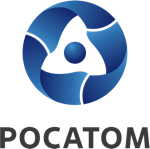 Медиацентр атомнойпромышленности
atommedia.onlineПресс-релиз28.05.24